О согласовании МУП «ЖКХ «Раздольненское»стоимости услуг по погребению на территории Раздольненского сельского поселения     Рассмотрев вопрос согласования стоимости ритуальных услуг, предоставляемых МУП «ЖКХ «Раздольненское»,  соответствии с Федеральным законом от 12.01.1996 №8-ФЗ «О погребении и похоронном деле», Федеральным законом от 06.10.2003 № 131-ФЗ «Об общих принципах организации местного самоуправления в Российской Федерации, Уставом муниципального образования Раздольненское сельское поселение Раздольненского района Республики Крым,  			Раздольненский сельский совет решил:1.  Согласовать стоимость услуг по погребению умерших (погибших) граждан, предоставляемых муниципальным унитарным предприятием  Раздольненского сельского поселения Раздольненского района Республики Крым «Жилищно-коммунальное хозяйство «Раздольненское на территории муниципального образования Раздольненское сельское поселение Раздольненского района Республики Крым:2. Муниципальному унитарном предприятию  Раздольненского сельского поселения Раздольненского района Республики Крым «Жилищно-коммунальное хозяйство «Раздольненское» приступить к оказанию услуг по погребению на территории Раздольненского сельского поселения Раздольненского района  Республики Крым согласно данных тарифов  с момента обнародования.3. Обнародовать данное решение путем размещения на информационном стенде Раздольненского сельского совета и на официальном сайте  Администрации Раздольненского сельского поселения Раздольненского района Республики Крым (http://Razdolnoe.su).4.  Решение вступает в силу с момента его обнародования.5. Контроль за исполнением настоящего решения возложить на постоянную комиссию Раздольненского сельского совета по строительству, муниципальной собственности, охране окружающей среды, промышленности, транспорту, связи и жилищно-коммунальному хозяйству.Председатель Раздольненскогосельского совета – Глава администрацииРаздольненского сельского поселения                                         А.В. АзарянцРОЗДОЛЬНЕНСЬКАСІЛЬСЬКА РАДАРОЗДОЛЬНЕНСЬКОГО    РАЙОНУРЕСПУБЛІКИ КРИМРАЗДОЛЬНЕНСКИЙСЕЛЬСКИЙ СОВЕТРАЗДОЛЬНЕНСКОГО РАЙОНАРЕСПУБЛИКИ КРЫМКЪЫРЫМ ДЖУМХУРИЕТИ РАЗДОЛЬНОЕБОЛЮГИНИНЪРАЗДОЛЬНОЕ КОЙ ШУРАСЫ 35-е заседание совета 2-го созыва  РЕШЕНИЕ  №25021 с      27  апреля  2022 годапгт       пгт.Раздольное 35-е заседание совета 2-го созыва  РЕШЕНИЕ  №25021 с      27  апреля  2022 годапгт       пгт.Раздольное 35-е заседание совета 2-го созыва  РЕШЕНИЕ  №25021 с      27  апреля  2022 годапгт       пгт.Раздольное№ п/пНаименование  услугиСтоимость,  руб. 1Оформление  документовбесплатно2Рытье могилы:2.1вручную3579,662.2экскаватором2115,323Транспортные услуги (доставка гроба и похоронных принадлежностей по адресу, указанному заказчиком, доставка тела покойного к  месту  захоронения, прочее)3733,264Засыпка могилы, формирование надмогильного холма1342,385ИТОГО стоимость услуг по погребению:5.1при рытье  могилы экскаватором7191,065.2при рытье  могилы вручную8655,406.Доставка тел покойных из пгт. Раздольное до   пгг. Черноморское  или из пгг. Черноморское до пгт. Раздольное (одна поездка)4520,907.Доставка тел покойных из пгт. Раздольное дог. Евпатория или из г. Евпатория до пгт. Раздольное (одна поездка)4520,908.Доставка тел покойных из пгт. Раздольное допгт. Первомайское или из пгт. Первомайское допгт. Раздольное (одна поездка)3005,82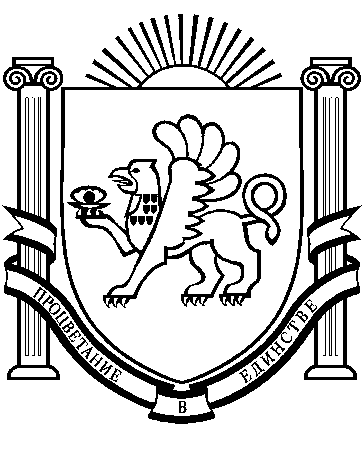 